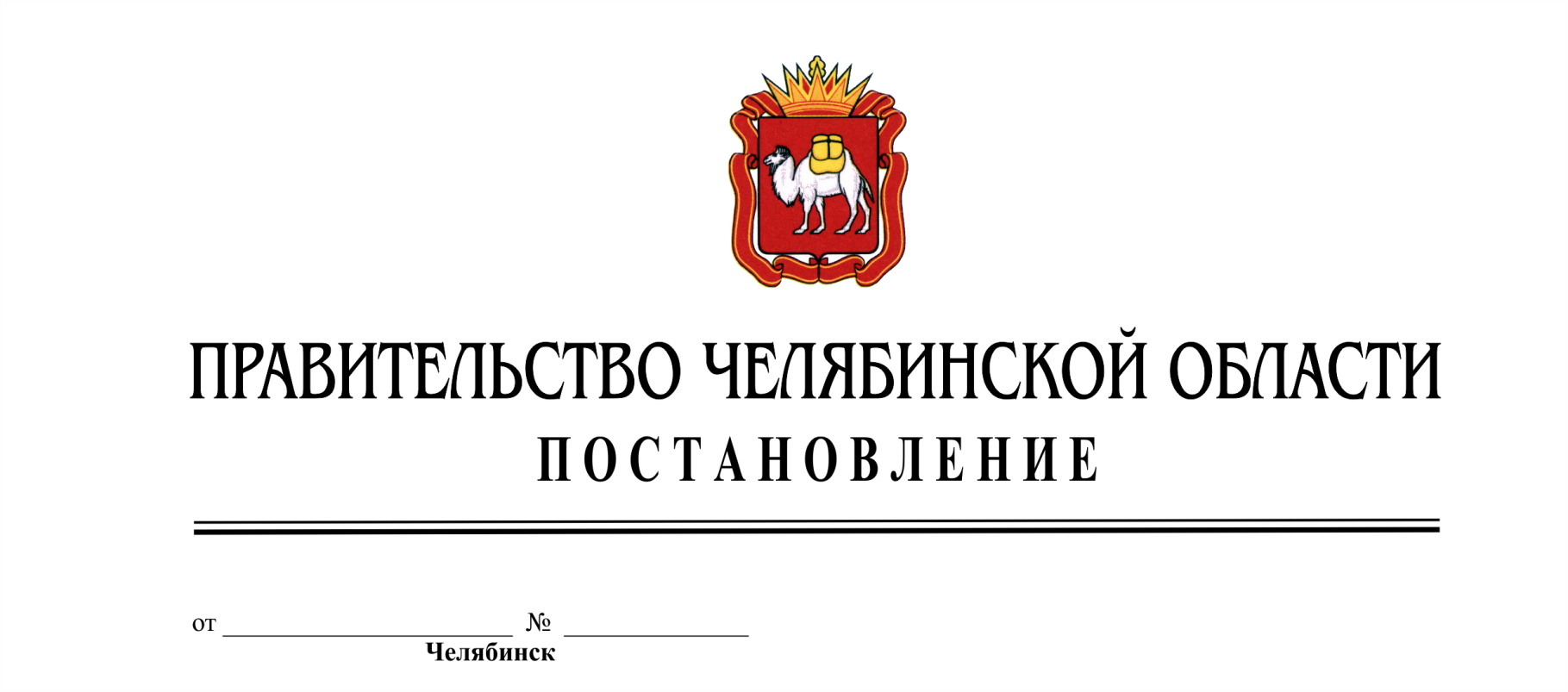 Об утверждении Порядка подготовки и реализации проектов государственно-частного партнерства с участием Челябинской областиВ целях обеспечения взаимодействия органов исполнительной власти Челябинской области по инициированию, подготовке, реализации и сопровождению проектов государственно-частного партнерства Челябинской области с органами местного самоуправления муниципальных районов и городских округов Челябинской области, инициаторами проектов государственно-частного партнерства, инвесторами и иными заинтересованными лицами Правительство Челябинской области ПОСТАНОВЛЯЕТ:1. Утвердить прилагаемый Порядок подготовки и реализации проектов государственно-частного партнерства с участием Челябинской области.2. Настоящее постановление подлежит официальному опубликованию.3. Настоящее постановление вступает в силу со дня его подписания.                    ПредседательПравительства Челябинской области	Б.А. ДубровскийУтвержденпостановлением ПравительстваЧелябинской областиот ___________ 2015 г. № ___Порядок подготовки и реализации проектов государственно-частного партнерства с участием Челябинской области1. Общие положения1.1. Настоящий Порядок подготовки и реализации проектов государственно-частного партнерства с участием Челябинской области (далее - Порядок) разработан в целях обеспечения взаимодействия органов исполнительной власти Челябинской области с органами местного самоуправления муниципальных районов и городских округов Челябинской области, инвесторами и иными заинтересованными лицами, связанного с участием Челябинской области в государственно-частном партнерстве (далее - ГЧП).1.2. В настоящем Порядке используются следующие понятия и определения:консультанты проекта ГЧП (далее - консультанты) - физические, юридические лица, осуществляющие оказание консультационных услуг по финансовым, техническим, юридическим, организационным и иным вопросам, связанным с отбором и подготовкой проектов ГЧП в целях их реализации;концепция проекта ГЧП (далее - концепция) - документ, подготавливаемый публичным инициатором проекта ГЧП и содержащий краткое описание проекта ГЧП, обоснование эффективности, основные характеристики и особенности его реализации и предполагаемые механизмы обеспечения возвратности привлекаемых инвестиций;куратор проекта ГЧП (далее - куратор) - орган исполнительной власти Челябинской области, ответственный за подготовку и реализацию проекта ГЧП, в том числе за разработку паспорта, технико-экономического обоснования и конкурсной документации проекта ГЧП;мониторинг исполнения обязательств по проектам ГЧП - контроль за исполнением обязательств сторон соглашения ГЧП, осуществляемый куратором;паспорт проекта ГЧП (далее - паспорт) - документ, содержащий необходимую информацию о реализации проекта ГЧП, подготавливаемый куратором по форме согласно приложению № 3 к настоящему Порядку;проект ГЧП - проект, планируемый для реализации совместно публичным партнером и частным партнером на принципах государственно-частного партнерства;публичный инициатор - орган исполнительной власти Челябинской области, принявший решение о разработке концепции в соответствии с настоящим Порядком;реестр инициатив ГЧП (далее - реестр ГЧП) - перечень планируемых к реализации и реализуемых на территории Челябинской области проектов ГЧП, формируемый в соответствии с настоящим Порядком;технико-экономическое обоснование (далее - ТЭО) - документ (пакет документов), определяющий технические, технологические, финансовые, календарные и иные параметры проекта ГЧП в соответствии с настоящим Порядком;участники проекта ГЧП - Челябинская область в лице Правительства Челябинской области, муниципальные образования Челябинской области, инвестор, публичный инициатор, куратор, частный партнер, консультанты и иные заинтересованные и привлекаемые к организации проекта ГЧП лица.Остальные термины, используемые в настоящем Порядке, применяются в значениях, определенных Федеральным законом от 13.07.2015 г. № 224-ФЗ «О государственно-частном партнерстве, муниципально-частном партнерстве в Российской Федерации и внесении изменений в отдельные законодательные акты Российской Федерации» и Законом Челябинской области от 24.09.2009 г. № 475-ЗО «Об участии Челябинской области в государственно-частном партнерстве».1.3. Участие Челябинской области в концессионных соглашениях регулируется Федеральным законом от 21.07.2005 г. № 115-ФЗ 
«О концессионных соглашениях», а также постановлениями Правительства Российской Федерации, которыми утверждены примерные концессионные соглашения в отношении отдельных объектов концессионных соглашений.2. Порядок ведения реестра ГЧП2.1. Министерство экономического развития Челябинской области (далее – Минэкономразвития) является органом исполнительной власти Челябинской области, ответственным за формирование и ведение реестра ГЧП и его актуализацию.2.2. Реестр ГЧП формируется Минэкономразвития в бумажном и электронном виде по форме согласно приложению № 1 к настоящему Порядку.2.3. Реестр ГЧП включает проекты ГЧП регионального (межрегионального) или муниципального значения, планируемые к реализации и/или реализуемые на территории Челябинской области.2.4. Реестр ГЧП размещается на официальном сайте Минэкономразвития в сети Интернет в течение пяти дней с даты утверждения настоящего Порядка.2.5. Проект ГЧП исключается из реестра ГЧП в случаях расторжения соглашения о ГЧП или если на стадии выполнения проекта ГЧП принято решение о нецелесообразности его дальнейшей реализации.2.6. Информация об изменении статуса проекта ГЧП включается в реестр ГЧП в течение десяти рабочих дней.3. Инициирование проекта ГЧП частным партнером3.1. В случае инициирования проекта ГЧП частным партнером Минэкономразвития проводит предварительную оценку заявки на предмет соответствия требованиям к форме и содержанию согласно настоящему Порядку в течение десяти дней с момента получения заявки.3.2. При соответствии заявки требованиям к форме и содержанию согласно настоящему Порядку Минэкономразвития включает заявку в реестр ГЧП в течение четырнадцати дней и направляет частному партнеру проекта ГЧП информацию о включении заявки в реестр ГЧП и направлении заявки в орган исполнительной власти Челябинской области, курирующий соответствующую сферу деятельности. При этом Минэкономразвития информирует частного партнера проекта ГЧП о проведении необходимых конкурсных процедур для заключения соглашения ГЧП.3.3. Минэкономразвития для дальнейшей работы по подготовке проекта ГЧП в течение пяти рабочих дней со дня включения заявки в реестр ГЧП передает заявку органу исполнительной власти Челябинской области, курирующему соответствующую сферу деятельности, для рассмотрения вопроса о разработке концепции на основании инициативы частного партнера проекта ГЧП.3.4. В течение двадцати рабочих дней со дня получения заявки от Минэкономразвития орган исполнительной власти Челябинской области направляет мотивированный ответ о подготовке концепции или об отказе в подготовке концепции частному партнеру проекта ГЧП и в Минэкономразвития.3.5. В случае несоответствия представленной заявки требованиям к форме и содержанию согласно настоящему Порядку рассмотрение заявки приостанавливается и Минэкономразвития направляет в течение пяти дней частному партнеру проекта ГЧП соответствующий запрос для приведения представленной заявки в соответствие с требованиями к форме и содержанию согласно настоящему Порядку.3.6. Заявка представляется частным партнером проекта ГЧП в Правительство Челябинской области в двух экземплярах на бумажном носителе и в одном экземпляре в электронном виде с содержанием следующей информации:а) наименование проекта;б) краткое описание проекта;в) сфера реализации проекта;г) объем инвестиции, в том числе с разбивкой по источникам;д) место реализации проекта;е) форма государственного участия в реализации проекта;ж) формы и график возвратности инвестиции;з) структура имущественных прав на протяжении всего периода реализации проекта;и) частный партнер проекта ГЧП;к) участники проекта;л) иные существенные условия реализации проекта.4. Разработка концепции4.1. Решение о разработке концепции принимается публичным инициатором по собственной инициативе либо в соответствии с заявкой частного партнера, либо на основании решения Правительства Челябинской области.4.2. На основании принятого решения о разработке концепции публичный инициатор готовит концепцию проекта ГЧП. Подготовка концепции осуществляется публичным инициатором самостоятельно либо с привлечением иных лиц за счет собственных средств и (или) в пределах средств, предусмотренных публичному инициатору бюджетом Челябинской области на соответствующий финансовый год и плановый период.4.3. Публичный инициатор представляет в Минэкономразвития концепцию для проведения процедуры оценки оснований для реализации проекта путем участия Челябинской области в ГЧП по форме согласно приложению № 2 к настоящему Порядку с приложением заключений:а) Министерства финансов Челябинской области - с оценкой необходимости финансового участия Челябинской области в проекте ГЧП, возможности участия средств бюджета Челябинской области в реализации проекта ГЧП и анализом предварительной финансовой схемы проекта ГЧП;б) Министерства имущества и природных ресурсов Челябинской области - с оценкой возможности использования земельных и имущественных ресурсов Челябинской области и определением прав собственности, обременений и ограничений на объект соглашения ГЧП.4.4. Министерство финансов Челябинской области и Министерство имущества и природных ресурсов Челябинской области подготавливают заключения в течение пятнадцати рабочих дней со дня поступления обращения публичного инициатора с приложением концепций.4.5. Документы в соответствии с пунктом 4.3 настоящего Порядка представляются публичным инициатором в двух экземплярах на бумажном носителе и в одном экземпляре в электронном виде.4.6. Экспертиза концепций осуществляется Минэкономразвития в течение пятнадцати рабочих дней после поступления соответствующего обращения. В случае направления Минэкономразвития запроса в иные органы исполнительной власти Челябинской области для осуществления оценки концепций Минэкономразвития вправе продлить срок экспертизы не более чем на двадцать рабочих дней, уведомив публичного инициатора о продлении срока экспертизы.4.7. Заключение Минэкономразвития должно содержать один из следующих выводов:а) проект ГЧП рекомендован к реализации на основе механизмов ГЧП;б) концепция подлежит возврату публичному инициатору с целью доработки концепции и дальнейшего повторного обращения за экспертизой;в) проект ГЧП не рекомендован к реализации ввиду отсутствия целесообразности реализации на основе механизмов ГЧП.4.8. Минэкономразвития в течение трех рабочих дней со дня, следующего за днем подготовки заключения, указанного в пункте 4.7 настоящего Порядка, направляет заключение публичному инициатору, а также включает концепцию проекта ГЧП в реестр ГЧП.4.9. Минэкономразвития выносит на рассмотрение Комиссии по инвестициям концепцию, представленную публичным инициатором, и заключение Минэкономразвития в соответствии с подпунктом «а» пункта 4.7 настоящего Порядка, основанное на заключениях органов исполнительной власти Челябинской области.4.10. Комиссия по инвестициям рассматривает концепцию и заключение Минэкономразвития и принимает одно из следующих решений:а) о разработке паспорта, ТЭО и конкурсной документации проекта ГЧП, назначении куратора, а также при необходимости об условиях подготовки проекта ГЧП;б) о направлении документов по проекту ГЧП на доработку с дальнейшим повторным рассмотрением проекта;в) об отказе в подготовке проекта ГЧП.4.11. Публичный инициатор по результатам принятого Комиссией по инвестициям решения в соответствии с подпунктом «а» пункта 4.10 настоящего Порядка в течение семи рабочих дней готовит проект распоряжения Правительства Челябинской области о подготовке паспорта, ТЭО и конкурсной документации проекта ГЧП.4.12. В случае принятия решения Комиссией по инвестициям в соответствии с подпунктом «б» пункта 4.10 настоящего Порядка публичный инициатор проводит необходимую доработку и/или вносит изменения и повторно представляет документы в соответствии с пунктом 4.3 настоящего Порядка в Минэкономразвития для проведения экспертизы.5. Подготовка паспорта, ТЭО и конкурсной документации проекта ГЧП5.1. Подготовка паспорта, ТЭО и конкурсной документации осуществляется куратором за счет и в пределах средств, предусмотренных ему бюджетом Челябинской области на соответствующий финансовый год и плановый период.5.2. Состав комиссии по проведению конкурса на право заключения соглашения ГЧП (далее - конкурсная комиссия) определяется куратором с учетом предложений Минэкономразвития, органов исполнительной власти Челябинской области и органов местного самоуправления муниципальных районов и городских округов Челябинской области, заинтересованных в реализации данного проекта ГЧП.5.3. В случае заключения соглашения ГЧП без проведения конкурса в соответствии с законодательством вместо конкурсной документации проекта ГЧП разрабатывается план-график проведения переговоров с потенциальным частным партнером.5.4. В случае получения на этапах разработки ТЭО проекта ГЧП данных, свидетельствующих о невозможности или неэффективности реализации проекта ГЧП с участием Челябинской области либо о возникновении причин, препятствующих реализации проекта ГЧП, куратор направляет в Минэкономразвития соответствующее обращение о прекращении разработки проекта ГЧП и исключении его из реестра ГЧП с приложением материалов, свидетельствующих о невозможности или неэффективности реализации проекта ГЧП или о возникновении причин, препятствующих реализации проекта ГЧП.5.5. Для обеспечения качественной подготовки документов, указанных в пункте 5.1 настоящего Порядка, куратор может привлекать специалистов:а) федеральных органов и органов исполнительной власти Челябинской области;б) органов местного самоуправления муниципальных районов и городских округов Челябинской области, на территории которых реализуется проект ГЧП;в) консультантов и уполномоченных государственных организаций, оказывающих услуги в сфере инвестиционной деятельности.5.6. Куратор представляет документы, указанные в пункте 5.1 настоящего Порядка, в Минэкономразвития для проведения экспертизы в двух экземплярах на бумажном носителе и в одном экземпляре в электронном виде.5.7. Минэкономразвития в течение пяти рабочих дней со дня поступления документов, указанных в пункте 5.1 настоящего Порядка, направляет их в заинтересованные органы исполнительной власти Челябинской области и подведомственные организации для проведения экспертизы.5.8. Экспертиза документов, указанных в пункте 5.1 настоящего Порядка, проводится в целях исключения реализации проектов ГЧП, не обеспечивающих наиболее эффективного использования имущества Челябинской области, муниципального образования Челябинской области и/или эффективного расходования бюджетных средств. Экспертиза осуществляется с целью определения наличия основания для принятия решения о реализации проекта ГЧП путем участия Челябинской области.5.9. Экспертиза включает в себя:а) проверку корректности осуществленных расчетов, полноты и достоверности данных;б) оценку в пределах компетенции органов исполнительной власти Челябинской области:Минэкономразвития - в части расчетов экономической и социальной эффективности проектов ГЧП;Министерства финансов Челябинской области - в части расчетов бюджетной эффективности;иных органов исполнительной власти Челябинской области - в части своей компетенции.Срок проведения экспертизы в органах исполнительной власти Челябинской области не может превышать двадцати пяти рабочих дней со дня поступления документов.5.10. Основаниями для возврата документов куратору являются:наличие в представленных документах неполной, недостоверной или искаженной информации;несоответствие представленных куратором документов требованиям настоящего Порядка.Возврат документов куратору осуществляется в течение десяти рабочих дней с письменным разъяснением причины возврата.Рассмотрение проекта ГЧП приостанавливается до момента представления полного комплекта документов, соответствующих требованиям настоящего Порядка.5.11. По результатам проведения экспертизы органы исполнительной власти Челябинской области направляют экспертные заключения о целесообразности реализации проекта ГЧП на территории Челябинской области в Минэкономразвития для подготовки сводного экспертного заключения.5.12. Минэкономразвития в течение десяти рабочих дней со дня получения всех экспертных заключений органов исполнительной власти Челябинской области готовит сводное экспертное заключение о целесообразности реализации проекта ГЧП на территории Челябинской области и направляет копию сводного экспертного заключения куратору в течение пяти рабочих дней.5.13. Сводное экспертное заключение о целесообразности реализации проекта ГЧП на территории Челябинской области с приложением документов, указанных в пункте 5.1 настоящего Порядка, вносится Минэкономразвития на рассмотрение Комиссии по инвестициям.5.14. Комиссия по инвестициям рассматривает сводное экспертное заключение и документы, указанные в пункте 5.1 настоящего Порядка, и принимает одно из следующих решений:а) об утверждении паспорта, конкурсной документации и ТЭО и о проведении конкурсных процедур на право заключения соглашения ГЧП либо переговоров с потенциальным частным партнером в целях обсуждения условий соглашения ГЧП;б) о направлении паспорта, конкурсной документации и ТЭО на доработку куратору с указанием замечаний и установлением сроков повторного представления документов;в) о прекращении подготовки проекта ГЧП.5.15. Куратор после утверждения Комиссией по инвестициям проекта ГЧП подготавливает и вносит в Правительство Челябинской области проект постановления Правительства Челябинской области о намерении заключить соглашение о ГЧП, которым утверждаются:а) форма участия Челябинской области в государственно-частном партнерстве;б) состав и описание объекта соглашения и условия соглашения;в) куратор проекта ГЧП;г) конкурсная документация и состав конкурсной комиссии по проведению конкурса на право заключения соглашения о ГЧП либо план-график проведения переговоров с потенциальным частным партнером в целях обсуждения условий соглашения ГЧП;д) паспорт;е) ТЭО.5.16. Минэкономразвития по результатам принятого Комиссией по инвестициям решения в соответствии с подпунктом «а» пункта 5.14 настоящего Порядка в течение десяти рабочих дней готовит проект приказа Минэкономразвития о включении проекта ГЧП в перечень приоритетных инвестиционных проектов Челябинской области.6. Конкурсные процедуры на право заключения соглашения о ГЧП6.1. Конкурс на право заключения соглашения о ГЧП (далее - конкурс) проводится в соответствии с постановлением Правительства Челябинской области, Федеральным законом «О государственно-частном партнерстве, муниципально-частном партнерстве в Российской Федерации и внесении изменений в отдельные законодательные акты Российской Федерации» и Законом Челябинской области «Об участии Челябинской области в государственно-частном партнерстве».6.2. Заключение соглашения без проведения конкурса допускается:а) с инициатором проекта, если в течение сорока пяти дней с момента размещения проекта, подготовленного инициатором проекта, на официальном сайте Российской Федерации в информационно-телекоммуникационной сети «Интернет» для размещения информации о проведении торгов, определенном Правительством Российской Федерации, от иных лиц не поступили заявления о намерении участвовать в конкурсе или если такие заявления о намерениях поступили от лиц, не соответствующих требованиям, предусмотренным частью 8 статьи 5 Федерального закона «О государственно-частном партнерстве, муниципально-частном партнерстве в Российской Федерации и внесении изменений в отдельные законодательные акты Российской Федерации»;б) с лицом, представившим заявку (далее также - заявитель) на участие в конкурсе и признанным участником конкурса, в случае, если указанное лицо признано единственным участником конкурса;в) с лицом, представившим единственную заявку на участие в конкурсе, в случае, если по окончании срока подачи заявок на участие в конкурсе представлена только одна заявка на участие в конкурсе и указанное лицо соответствует требованиям для признания его участником конкурса;г) с лицом, представившим единственное конкурсное предложение, в случае его соответствия требованиям конкурсной документации, в том числе критериям конкурса.6.3. Конкурс может быть открытым (заявки на участие в конкурсе могут представлять любые лица) или закрытым (заявки на участие в конкурсе могут представлять лица, которым направлены приглашения принять участие в таком конкурсе в соответствии с решением о реализации проекта). Закрытый конкурс проводится в случае, если соглашение заключается в отношении объекта соглашения, сведения о котором составляют государственную тайну. Куратором проекта ГЧП, конкурсной комиссией и участниками конкурса при проведении закрытого конкурса должны соблюдаться требования законодательства Российской Федерации о государственной тайне. Сведения, отнесенные к государственной тайне в соответствии с законодательством Российской Федерации, не подлежат опубликованию в средствах массовой информации, размещению в информационно-телекоммуникационной сети «Интернет» и включению в уведомление о проведении конкурса, направляемое лицам в соответствии с решением о заключении соглашения.6.4. Конкурс проводится в соответствии с решением о реализации проекта и включает в себя следующие этапы:а) размещение сообщения о проведении конкурса на официальном сайте Российской Федерации в информационно-телекоммуникационной сети «Интернет» для размещения информации о проведении торгов, определенном Правительством Российской Федерации, или в случае проведения закрытого конкурса срок направления лицам, определенным решением о реализации проекта, уведомления о проведении закрытого конкурса с приглашением принять участие в закрытом конкурсе;б) представление заявок на участие в конкурсе;в) вскрытие конвертов с заявками на участие в конкурсе;г) проведение предварительного отбора участников конкурса;д) представление конкурсных предложений;е) вскрытие конвертов с конкурсными предложениями;ж) рассмотрение, оценка конкурсных предложений и определение победителя конкурса;з) подписание протокола о результатах проведения конкурса, размещение сообщения о результатах проведения конкурса на официальном сайте Российской Федерации в информационно-телекоммуникационной сети «Интернет» для размещения информации о проведении торгов, определенном Правительством Российской Федерации, и уведомление участников конкурса о результатах проведения конкурса.6.5. В соответствии с решением о реализации проекта конкурс на право заключения соглашения о государственно-частном партнерстве может проводиться без этапа, указанного в подпункте «г» пункта 6.4 настоящего Порядка.6.6. Конкурс является открытым по составу участников, за исключением случаев, если конкурсная документация содержит сведения, составляющие государственную тайну, и иных предусмотренных законодательством Российской Федерации случаев. При этом закрытый конкурс проводится без этапа, указанного в подпункте «а» пункта 6.4. настоящего Порядка. Информирование лиц, имеющих право на участие в закрытом конкурсе, осуществляется посредством их уведомления в письменной форме.6.7. Куратор проекта ГЧП по согласованию с Минэкономразвитя определяет содержание конкурсной документации, порядок размещения сообщения о проведении конкурса на официальном сайте Российской Федерации в информационно-телекоммуникационной сети «Интернет» для размещения информации о проведении торгов, определенном Правительством Российской Федерации, форму подачи заявок на участие в конкурсе, порядок предварительного отбора участников конкурса, оценки конкурсного предложения и размещения результатов конкурса.6.8. Минэкономразвития осуществляет контроль за соответствием конкурсной документации предложению о реализации проекта, на основании которого принималось решение о реализации проекта, в том числе за соответствием конкурсной документации результатам оценки эффективности проекта и определения его сравнительного преимущества.6.9. К критериям конкурса могут относиться:а) технические критерии;б) финансово-экономические критерии;в) юридические критерии (срок действия соглашения, риски, принимаемые на себя публичным партнером и частным партнером, в том числе обязательства, принимаемые на себя частным партнером в случаях недополучения запланированных доходов от эксплуатации и (или) технического обслуживания объекта соглашения, возникновения дополнительных расходов при создании объекта соглашения, его эксплуатации и (или) его техническом обслуживании).6.10. При установлении критериев конкурса должны быть учтены значения критериев эффективности проекта и значения показателей его сравнительного преимущества, на основании которых получено положительное заключение уполномоченного органа.6.11. Для каждого предусмотренного пунктом 6.9. настоящего Положения критерия конкурса устанавливаются следующие параметры:а) начальное условие в виде числового значения (далее - начальное значение критерия конкурса);б) уменьшение или увеличение начального значения критерия конкурса в конкурсном предложении;в) весовой коэффициент, учитывающий значимость критерия конкурса.6.12. Значения весовых коэффициентов, учитывающих значимость указанных в пункте 6.9. настоящего Положения критериев конкурса, могут изменяться от ноля до единицы, и сумма значений всех коэффициентов должна быть равна единице.6.13. Использование критериев конкурса, не предусмотренных настоящей статьей, не допускается.6.14. Максимальные значения весовых коэффициентов, учитывающих значимость указанных в пункте 6.9. настоящего Положения критериев конкурса, могут принимать следующие значения:а) технические критерии - до ноля целых пяти десятых;б) финансово-экономические критерии - до ноля целых восьми десятых;в) юридические критерии - до ноля целых пяти десятых.6.15. Значения критериев конкурса для оценки конкурсных предложений определяются в конкурсной документации.6.16. Представление заявки на участие в конкурсе лицами, не соответствующими требованиям, указанным в части 8 статьи 5 Федерального закона «О государственно-частном партнерстве, муниципально-частном партнерстве в Российской Федерации и внесении изменений в отдельные законодательные акты Российской Федерации», а также участие в конкурсе таких лиц не допускается.6.17. Объем частного финансирования, подлежащего привлечению для исполнения соглашения, является обязательным критерием конкурсной документации.6.18. В случае, если соглашением предусматривается частичное финансовое обеспечение проекта публичным партнером, в критерии конкурса в обязательном порядке включается максимально прогнозируемый объем указанного финансового обеспечения.6.19. До истечения срока подачи заявок на участие в конкурсе, конкурсных предложений в конкурсную комиссию лицо, представившее заявку на участие в конкурсе, конкурсное предложение, вправе изменить или отозвать свою заявку на участие в конкурсе, свое конкурсное предложение.6.20. Победителем конкурса признается участник конкурса, конкурсное предложение которого по заключению конкурсной комиссии содержит наилучшие условия по сравнению с условиями, которые содержатся в конкурсных предложениях других участников конкурса.6.21. Решение конкурсной комиссии об оценке конкурсных предложений и определении победителя конкурса должно быть мотивированным и соответствовать критериям, изложенным в конкурсной документации.6.22. Срок рассмотрения и оценки конкурсных предложений определяется в конкурсной документации на основании решения о реализации проекта.6.23. Результаты оценки конкурсных предложений отражаются в протоколе рассмотрения и оценки конкурсных предложений, который подлежит размещению на официальном сайте Российской Федерации в информационно-телекоммуникационной сети «Интернет» для размещения информации о проведении торгов, определенном Правительством Российской Федерации, в порядке, установленном для размещения сообщения о проведении конкурса, в течение десяти дней со дня истечения срока рассмотрения конкурсных предложений.6.24. В случае отказа или уклонения победителя конкурса от подписания в установленный срок соглашения допускается заключение соглашения с участником конкурса, конкурсное предложение которого по результатам рассмотрения и оценки конкурсных предложений содержит лучшие условия, следующие после условий, предложенных победителем конкурса. Заключение соглашения с таким участником конкурса осуществляется в порядке заключения соглашения с победителем конкурса, предусмотренном разделом 7 настоящего Порядка.6.25. Конкурс признается не состоявшимся по решению куратора проекта ГЧП, принимаемому:а) не позднее чем через один день со дня истечения срока представления заявок на участие в конкурсе в случае, если представлено менее двух таких заявок;б) не позднее чем через один день со дня истечения срока предварительного отбора участников конкурса в случае, если менее чем два лица, представившие заявки на участие в конкурсе, признаны участниками конкурса;в) не позднее чем через один день со дня истечения срока представления конкурсных предложений в случае, если представлено менее двух конкурсных предложений;г) не позднее чем через один день со дня истечения срока для подписания соглашения участником конкурса, конкурсное предложение которого по результатам рассмотрения и оценки конкурсных предложений содержит лучшие условия, следующие после условий, предложенных победителем конкурса, если в течение такого срока соглашение не было подписано этим лицом, либо не позднее чем через один день с момента отказа этого лица от заключения соглашения.6.26. Порядок проведения совместного конкурса на право заключения соглашения о государственно-частном партнерстве.6.26.1. В целях заключения соглашения о государственно-частном партнерстве два и более органа исполнительной власти Челябинской области в том числе совместно с органами власти муниципальных образований и городских округов Челябинской области (далее – публичные партнеры) вправе провести совместный конкурс.6.26.2. Совместный конкурс проводится в порядке, установленном настоящим Порядком.6.26.3. Права, обязанности и ответственность публичных партнеров при проведении совместного конкурса определяются соглашением о проведении совместного конкурса. С победителем совместного конкурса каждым публичным партнером заключается отдельное соглашение.6.26.4. Организатором совместного конкурса выступает один из публичных партнеров, которому другие публичные партнеры передают на основании соглашения о проведении совместного конкурса часть своих полномочий по организации и проведению совместного конкурса.6.26.5. Соглашение о проведении совместного конкурса включает в себя:а) информацию о лице, являющемся организатором совместного конкурса, а также о сторонах соглашения о проведении совместного конкурса;б) права, обязанности и ответственность сторон соглашения о проведении совместного конкурса, в том числе перечень полномочий, переданных организатору сторонами этого соглашения;в) порядок согласования и сроки принятия решений о реализации проекта и проведении совместного конкурса;г) информацию об условиях соглашений, заключаемых по итогам совместного конкурса;д) порядок и сроки подготовки и утверждения конкурсной документации, примерный срок проведения совместного конкурса;е) порядок и сроки формирования конкурсной комиссии;ж) порядок рассмотрения споров;з) порядок размещения информации об этом соглашении на официальном сайте Российской Федерации в информационно-телекоммуникационной сети «Интернет» для размещения информации о проведении торгов, определенном Правительством Российской Федерации;и) иную информацию, определяющую взаимоотношения сторон соглашения о проведении совместного конкурса.6.27. Требования предъявляемые к конкурсной документации.6.27.1. Конкурсная документация должна содержать:а) решение о реализации проекта;б) условия конкурса;в) требования, которые предъявляются к профессиональным, деловым качествам представивших заявки на участие в конкурсе лиц и в соответствии с которыми проводится предварительный отбор участников конкурса;г) исчерпывающий перечень документов и материалов, форму их направления лицами, представляющими заявки на участие в конкурсе, конкурсные предложения, и участниками конкурса;д) критерии конкурса;е) срок размещения сообщения о проведении конкурса на официальном сайте Российской Федерации в информационно-телекоммуникационной сети «Интернет» для размещения информации о проведении торгов, определенном Правительством Российской Федерации, или направления уведомления лицам в соответствии с решением о заключении соглашения одновременно с приглашением принять участие в конкурсе;ж) порядок представления заявок на участие в конкурсе и требования, предъявляемые к ним;з) место и срок представления заявок на участие в конкурсе (даты, время начала и истечения срока);и) порядок, место и срок предоставления конкурсной документации;к) порядок предоставления разъяснений положений конкурсной документации;л) указание на способы обеспечения частным партнером исполнения обязательств по соглашению, а также требование о представлении документов, подтверждающих обеспечение исполнения обязательств частного партнера по соглашению;м) размер задатка, вносимого в обеспечение исполнения обязательства по заключению соглашения (далее - задаток), порядок и срок его внесения, реквизиты счетов, на которые вносится задаток;н) порядок, место и срок представления конкурсных предложений (даты и время начала и истечения этого срока);о) порядок и срок изменения и (или) отзыва заявок на участие в конкурсе и конкурсных предложений;п) порядок, место, дату и время вскрытия конвертов с заявками на участие в конкурсе;р) порядок и срок проведения предварительного отбора участников конкурса, дату подписания протокола о проведении предварительного отбора участников конкурса в случае, если такой отбор предусмотрен условиями конкурса;с) порядок, место, дату и время вскрытия конвертов с конкурсными предложениями;т) порядок рассмотрения и оценки конкурсных предложений;у) порядок определения победителя конкурса;ф) срок подписания протокола о результатах проведения конкурса;х) срок подписания соглашения;ц) срок и порядок проведения переговоров с победителем конкурса.6.27.2. В случае, если при осуществлении частным партнером деятельности, предусмотренной соглашением, реализация частным партнером производимых товаров, выполнение работ, оказание услуг осуществляются по регулируемым ценам (тарифам) и (или) с учетом установленных надбавок к ценам (тарифам) и решением публичного партнера установлены долгосрочные параметры регулирования деятельности частного партнера, конкурсная документация должна содержать такие параметры.6.27.3. Конкурсная документация не должна содержать требования к участникам конкурса, необоснованно ограничивающие доступ какого-либо из участников конкурса к участию в конкурсе и (или) создающие кому-либо из участников конкурса преимущественные условия участия в конкурсе.6.27.4. В случае проведения открытого конкурса куратор проекта ГЧП размещает конкурсную документацию на официальном сайте Российской Федерации в информационно-телекоммуникационной сети «Интернет» для размещения информации о проведении торгов, определенном Правительством Российской Федерации, в срок, не превышающий пяти дней со дня ее утверждения. Конкурсная документация, размещенная на официальном сайте Российской Федерации в информационно-телекоммуникационной сети «Интернет» для размещения информации о проведении торгов, определенном Правительством Российской Федерации, должна быть доступна для ознакомления без взимания платы. Со дня размещения конкурсной документации на официальном сайте Российской Федерации в информационно-телекоммуникационной сети «Интернет» для размещения информации о проведении торгов, определенном Правительством Российской Федерации, сообщения о проведении открытого конкурса куратор проекта ГЧП, конкурсная комиссия обязаны на основании поданного в письменной форме заявления любого заинтересованного лица предоставлять такому лицу конкурсную документацию в порядке и в сроки, которые указаны в сообщении о проведении открытого конкурса. В случае проведения закрытого конкурса куратор проекта ГЧП, конкурсная комиссия обязаны предоставлять конкурсную документацию лицам, которым направлено приглашение принять участие в закрытом конкурсе, в порядке и в сроки, которые установлены конкурсной документацией.6.27.5. Куратор проекта ГЧП, конкурсная комиссия обязаны предоставлять в письменной форме разъяснения положений конкурсной документации по запросам заявителей, если такие запросы поступили к публичному партнеру, в конкурсную комиссию не позднее чем за десять дней до дня истечения срока представления заявок на участие в конкурсе. Разъяснения положений конкурсной документации направляются публичным партнером, конкурсной комиссией каждому заявителю в сроки, установленные конкурсной документацией, но не позднее чем за пять дней до дня истечения срока представления заявок на участие в конкурсе с приложением содержания запроса без указания заявителя, от которого поступил запрос. В случае проведения открытого конкурса разъяснения положений конкурсной документации с приложением содержания запроса без указания заявителя, от которого поступил запрос, также размещаются на официальном сайте Российской Федерации в информационно-телекоммуникационной сети «Интернет» для размещения информации о проведении торгов, определенном Правительством Российской Федерации. Указанные в настоящей части запросы заявителей и разъяснения положений конкурсной документации по запросам заявителей с приложением содержания запроса без указания заявителя, от которого поступил запрос, могут также направляться им в электронной форме.6.27.6. Куратор проекта ГЧП вправе вносить изменения в конкурсную документацию при условии обязательного продления срока представления заявок на участие в конкурсе или конкурсных предложений не менее чем на тридцать дней со дня внесения таких изменений. Сообщение о внесении изменений в конкурсную документацию в течение трех дней со дня их внесения размещается конкурсной комиссией на официальном сайте Российской Федерации в информационно-телекоммуникационной сети «Интернет» для размещения информации о проведении торгов, определенном Правительством Российской Федерации, или направляется лицам, которым направлены приглашения принять участие в закрытом конкурсе.6.28. Конкурсная комиссия.6.28.1. Для проведения конкурса куратором проекта ГЧП создается конкурсная комиссия. Число членов конкурсной комиссии не может быть менее чем пять человек. Конкурсная комиссия правомочна принимать решения, если на заседании конкурсной комиссии присутствует не менее чем пятьдесят процентов общего числа ее членов, при этом каждый член конкурсной комиссии имеет один голос. Решения конкурсной комиссии принимаются большинством голосов от числа голосов членов конкурсной комиссии, принявших участие в ее заседании. В случае равенства числа голосов голос председателя конкурсной комиссии считается решающим. Решения конкурсной комиссии оформляются протоколами, которые подписывают члены конкурсной комиссии, принявшие участие в заседании конкурсной комиссии. Конкурсная комиссия вправе привлекать к своей работе независимых экспертов.6.28.2. Членами конкурсной комиссии, независимыми экспертами не могут быть граждане, являющиеся работниками лиц, представивших заявки на участие в конкурсе, либо граждане, являющиеся акционерами (участниками) этих лиц, членами их органов управления или их аффилированными лицами. В случае выявления в составе конкурсной комиссии независимых экспертов таких лиц куратор проекта ГЧП заменяет их иными лицами.6.28.3. Конкурсная комиссия выполняет следующие функции:а) размещает сообщение о проведении конкурса (при проведении открытого конкурса);б) направляет лицам в соответствии с решением о реализации проекта уведомление о проведении конкурса одновременно с приглашением принять участие в конкурсе (при проведении закрытого конкурса);в) размещает сообщение о внесении изменений в конкурсную документацию, а также направляет уведомление лицам в соответствии с решением о реализации проекта;г) принимает заявки на участие в конкурсе, конкурсные предложения;д) предоставляет конкурсную документацию, разъяснения положений конкурсной документации;е) осуществляет вскрытие конвертов с заявками на участие в конкурсе, конкурсными предложениями, а также рассмотрение заявок на участие в конкурсе, конкурсных предложений;ж) проверяет документы и материалы, которые были направлены лицами, представившими заявки на участие в конкурсе, конкурсные предложения, и участниками конкурса в соответствии с требованиями, установленными конкурсной документацией, достоверность сведений, содержащихся в этих документах и материалах;з) устанавливает соответствие лиц, представивших заявки на участие в конкурсе, конкурсные предложения, и самих конкурсных предложений требованиям, установленным настоящим Положением и конкурсной документацией, а также соответствие конкурсных предложений критериям конкурса и указанным требованиям;и) в случае необходимости запрашивает и получает у соответствующих органов и организаций информацию для проверки достоверности сведений, направленных лицами, представившими заявки на участие в конкурсе, участниками конкурса;к) принимает решения о допуске лица, представившего заявку на участие в конкурсе, к участию в конкурсе (о признании такого лица участником конкурса) или об отказе ему в допуске к участию в конкурсе, направляет такому лицу соответствующее уведомление;л) определяет участников конкурса;м) направляет участникам конкурса приглашения представить конкурсные предложения, рассматривает и оценивает конкурсные предложения;н) осуществляет предварительный отбор участников конкурса в порядке, установленном Правительством Российской Федерации, в случае, если проведение предварительного отбора участников конкурса предусмотрено решением о реализации проекта;о) определяет победителя конкурса и направляет ему уведомление о признании его победителем;п) подписывает протокол вскрытия конвертов с конкурсными предложениями, протокол рассмотрения и оценки конкурсных предложений, протокол о результатах проведения конкурса;р) уведомляет участников конкурса о результатах проведения конкурса;с) размещает на официальном сайте Российской Федерации в информационно-телекоммуникационной сети «Интернет» для размещения информации о проведении торгов, определенном Правительством Российской Федерации, сообщение о результатах проведения конкурса.6.29. Представление заявок на участие в конкурсе.6.29.1. Заявки на участие в конкурсе должны отвечать требованиям, установленным к таким заявкам конкурсной документацией, содержать документы и материалы, предусмотренные конкурсной документацией и подтверждающие соответствие заявителей требованиям, предъявляемым к участникам конкурса.6.29.2. Срок представления заявок на участие в конкурсе должен составлять не менее чем тридцать дней со дня размещения сообщения о проведении конкурса или со дня направления уведомления лицам в соответствии с решением о реализации проекта одновременно с приглашением принять участие в конкурсе.6.29.3. Заявка на участие в конкурсе оформляется на русском языке в письменной произвольной форме с учетом положений подпункта 6.29.1. настоящих Правил в двух экземплярах (оригинал и копия), каждый из которых удостоверяется подписью заявителя и представляется в конкурсную комиссию в порядке, установленном конкурсной документацией, в отдельном запечатанном конверте. К заявке на участие в конкурсе прилагается удостоверенная подписью заявителя опись представленных им документов и материалов, оригинал которой остается в конкурсной комиссии, а копия - у заявителя.6.29.4. Представленная в конкурсную комиссию заявка на участие в конкурсе подлежит регистрации в журнале заявок под порядковым номером с указанием даты и точного времени ее представления (часы и минуты) во избежание совпадения этого времени со временем представления других заявок на участие в конкурсе. На копии описи представленных заявителем документов и материалов делается отметка о дате и времени представления заявки на участие в конкурсе с указанием номера такой заявки.6.29.5. Заявитель вправе изменить или отозвать свою заявку на участие в конкурсе в любое время до истечения срока представления в конкурсную комиссию заявок на участие в конкурсе. Изменение заявки на участие в конкурсе или уведомление о ее отзыве считается действительным, если такое изменение или такое уведомление поступило в конкурсную комиссию до истечения срока представления заявок на участие в конкурсе.6.30. Вскрытие конвертов с заявками на участие в конкурсе.6.30.1. Конверты с заявками на участие в конкурсе вскрываются на заседании конкурсной комиссии в порядке, в день, во время и в месте, которые установлены конкурсной документацией. При этом объявляются и заносятся в протокол о вскрытии конвертов с заявками на участие в конкурсе наименование и место нахождения каждого заявителя, конверт с заявкой на участие в конкурсе которого вскрывается, а также сведения о наличии в этой заявке документов и материалов, представление которых заявителем предусмотрено конкурсной документацией.6.30.2. Заявители или их представители вправе присутствовать при вскрытии конвертов с заявками на участие в конкурсе. Заявители или их представители вправе осуществлять аудиозапись, видеозапись, фотографирование.6.30.3. Вскрытию подлежат все конверты с заявками на участие в конкурсе, представленными в конкурсную комиссию до истечения установленного конкурсной документацией срока представления заявок на участие в конкурсе.6.30.4. Конверт с заявкой на участие в конкурсе, представленной в конкурсную комиссию по истечении срока представления заявок на участие в конкурсе, не вскрывается и возвращается представившему ее заявителю вместе с описью представленных им документов и материалов, на которой делается отметка об отказе в принятии заявки на участие в конкурсе.6.31. Проведение предварительного отбора участников конкурса.6.31.1. Предварительный отбор участников конкурса проводится в установленном конкурсной документацией порядке конкурсной комиссией, которая определяет:а) соответствие заявки на участие в конкурсе требованиям, содержащимся в конкурсной документации. Конкурсная комиссия вправе потребовать от заявителя разъяснения положений представленной им заявки на участие в конкурсе;б) соответствие заявителя требованиям к участникам конкурса. Конкурсная комиссия вправе потребовать от заявителя разъяснения положений представленных им и подтверждающих соответствие заявителя указанным требованиям документов и материалов;в) соответствие заявителя требованиям, предъявляемым к частному партнеру в соответствии с настоящим Порядком.6.31.2. Конкурсная комиссия на основании результатов проведения предварительного отбора участников конкурса принимает решение о допуске заявителя к участию в конкурсе или об отказе в допуске заявителя к участию в конкурсе и оформляет это решение протоколом проведения предварительного отбора участников конкурса, включающим в себя наименование заявителя, прошедшего предварительный отбор участников конкурса и допущенного к участию в конкурсе, а также наименование заявителя, не прошедшего предварительного отбора участников конкурса и не допущенного к участию в конкурсе, с обоснованием принятого конкурсной комиссией решения.6.31.3. Решение об отказе в допуске заявителя к участию в конкурсе принимается конкурсной комиссией в случае, если:а) заявитель не соответствует требованиям, предъявляемым к участникам конкурса;б) заявка на участие в конкурсе не соответствует требованиям, предъявляемым к заявкам на участие в конкурсе и установленным конкурсной документацией;в) представленные заявителем документы и материалы неполные и (или) недостоверные;г) задаток заявителя не поступил на счет в срок и в размере, которые установлены конкурсной документацией, при условии, что конкурсной документацией предусмотрено внесение задатка до даты окончания представления заявок на участие в конкурсе.6.31.4. Конкурсная комиссия в течение трех дней со дня подписания членами конкурсной комиссии протокола проведения предварительного отбора участников конкурса, но не позднее чем за шестьдесят дней до дня истечения срока представления конкурсных предложений в конкурсную комиссию направляет участникам конкурса уведомление с предложением представить конкурсные предложения. Заявителям, не допущенным к участию в конкурсе, направляется уведомление об отказе в допуске к участию в конкурсе с приложением копии указанного протокола и возвращаются внесенные ими суммы задатков в течение пяти дней со дня подписания указанного протокола членами конкурсной комиссии при условии, если конкурсной документацией предусмотрено внесение задатка до даты окончания представления заявок на участие в конкурсе.6.31.5. Решение об отказе в допуске заявителя к участию в конкурсе может быть обжаловано в порядке, установленном законодательством Российской Федерации.6.31.6. Куратор проекта ГЧП вправе вскрыть конверт с единственной представленной заявкой на участие в конкурсе и рассмотреть эту заявку в порядке, установленном настоящей статьей, в течение трех дней со дня принятия решения о признании конкурса несостоявшимся. В случае, если заявитель и представленная им заявка на участие в конкурсе соответствуют требованиям, установленным конкурсной документацией, куратор проекта ГЧП в течение десяти дней со дня принятия решения о признании конкурса несостоявшимся вправе предложить такому заявителю представить предложение о заключении соглашения на условиях, соответствующих конкурсной документации. Срок представления заявителем этого предложения составляет не более чем шестьдесят дней со дня получения заявителем предложения публичного партнера. Срок рассмотрения публичным партнером представленного таким заявителем предложения устанавливается публичным партнером, но не может составлять более чем пятнадцать дней со дня представления таким заявителем предложения. По результатам рассмотрения представленного заявителем предложения куратор проекта ГЧП в случае, если это предложение соответствует требованиям конкурсной документации, в том числе критериям конкурса, принимает решение о заключении соглашения с таким заявителем.6.31.7. Куратор проекта ГЧП возвращает заявителю, представившему единственную заявку на участие в конкурсе, внесенный им задаток в случае, если:а) заявителю не было предложено представить публичному партнеру предложение о заключении соглашения (в течение пятнадцати дней со дня принятия решения о признании конкурса несостоявшимся);б) заявитель не представил публичному партнеру предложение о заключении соглашения (в течение пяти дней после дня истечения установленного срока представления предложения о заключении соглашения);в) куратор проекта ГЧП по результатам рассмотрения представленного заявителем предложения о заключении соглашения не принял решение о заключении с таким заявителем соглашения (в течение пяти дней после дня истечения установленного срока рассмотрения публичным партнером предложения о заключении соглашения).6.32. Представление конкурсных предложений.6.32.1. Конкурсное предложение оформляется на русском языке в письменной форме в двух экземплярах (оригинал и копия), каждый из которых удостоверяется подписью участника конкурса, и представляется в конкурсную комиссию в установленном конкурсной документацией порядке в отдельном запечатанном конверте. К конкурсному предложению прилагается удостоверенная подписью участника конкурса опись представленных им документов и материалов в двух экземплярах, оригинал которой остается в конкурсной комиссии, копия - у участника конкурса.6.32.2. Представленное в конкурсную комиссию конкурсное предложение подлежит регистрации в журнале регистрации конкурсных предложений под порядковым номером с указанием даты и точного времени его представления (часы и минуты) во избежание совпадения этого времени с временем представления других конкурсных предложений. На копии описи представленных участником конкурса документов и материалов делается отметка о дате и времени представления конкурсного предложения с указанием номера этого конкурсного предложения.6.33.3. В случае, если конкурсной документацией предусмотрено внесение задатка после дня окончания представления заявок на участие в конкурсе, участник конкурса вносит задаток в порядке, в размере и в срок, которые установлены конкурсной документацией. При этом задаток не может вноситься участником конкурса после дня истечения срока представления конкурсных предложений.6.33.4. Участник конкурса вправе представить конкурсное предложение на заседании конкурсной комиссии в момент вскрытия конвертов с конкурсными предложениями, который является моментом истечения срока представления конкурсных предложений.6.33.5. Участник конкурса вправе изменить или отозвать свое конкурсное предложение в любое время до истечения срока представления в конкурсную комиссию конкурсных предложений.6.33.6. Изменение конкурсного предложения или уведомление о его отзыве считается действительным, если такое изменение или такое уведомление поступило в конкурсную комиссию до истечения срока представления конкурсных предложений.6.33.7. В конкурсном предложении для каждого критерия конкурса указывается значение предлагаемого участником конкурса условия в виде числа.6.34. Вскрытие конвертов с конкурсными предложениями.6.34.1. Конверты с конкурсными предложениями вскрываются на заседании конкурсной комиссии в порядке, в день, во время и в месте, которые установлены конкурсной документацией. При вскрытии конвертов с конкурсными предложениями объявляются и заносятся в протокол вскрытия конвертов с конкурсными предложениями наименование и место нахождения каждого участника конкурса, сведения о наличии в конкурсном предложении документов и материалов, требование о представлении которых участниками конкурса содержится в конкурсной документации.6.34.2. Участники конкурса, представившие конкурсные предложения в конкурсную комиссию, или их представители вправе присутствовать при вскрытии конвертов с конкурсными предложениями. Участники конкурса, представившие конкурсные предложения в конкурсную комиссию, или их представители вправе осуществлять аудиозапись, видеозапись, фотографирование.6.34.3. Вскрытию подлежат все конверты с конкурсными предложениями, представленными участниками конкурса в конкурсную комиссию до истечения срока представления конкурсных предложений, за исключением конвертов с конкурсными предложениями, представленными участниками конкурса, которыми не были соблюдены установленные конкурсной документацией порядок, размер и (или) срок внесения задатков.6.34.4. Конверт с конкурсным предложением, представленным в конкурсную комиссию по истечении срока представления конкурсных предложений, а также конверт с конкурсным предложением, представленным участником конкурса, которым не были соблюдены установленные конкурсной документацией порядок, размер и (или) срок внесения задатка, не вскрывается и возвращается представившему его участнику конкурса вместе с описью представленных им документов и материалов, на которой делается отметка об отказе в принятии конкурсного предложения.6.35. Порядок рассмотрения и оценки конкурсных предложений.6.35.1. Рассмотрение конкурсных предложений, представленных участниками конкурса, конверты с конкурсными предложениями которых подлежат вскрытию в соответствии с пунктом 6.34 настоящего Порядка, осуществляется в установленном конкурсной документацией порядке конкурсной комиссией, которая определяет соответствие конкурсного предложения требованиям конкурсной документации и проводит оценку конкурсных предложений, в отношении которых принято решение об их соответствии требованиям конкурсной документации, в целях определения победителя конкурса.6.35.2. Конкурсная комиссия на основании результатов рассмотрения конкурсных предложений принимает решение о соответствии или о несоответствии конкурсного предложения требованиям конкурсной документации.6.35.3. Решение о несоответствии конкурсного предложения требованиям конкурсной документации принимается конкурсной комиссией в случае, если:а) участником конкурса не представлены документы и материалы, предусмотренные конкурсной документацией, подтверждающие соответствие конкурсного предложения требованиям, установленным конкурсной документацией, и подтверждающие информацию, содержащуюся в конкурсном предложении;б) условие, содержащееся в конкурсном предложении, не соответствует установленным критериям конкурса;в) представленные участником конкурса документы и материалы недостоверны.6.35.4. Решение о несоответствии конкурсного предложения требованиям конкурсной документации может быть обжаловано в порядке, установленном законодательством Российской Федерации.6.35.5. Оценка конкурсных предложений осуществляется в следующем порядке:а) в случае, если для критерия конкурса установлено увеличение его начального значения, величина, рассчитываемая по содержащемуся в конкурсном предложении условию и такому критерию, определяется путем умножения коэффициента такого критерия на отношение разности значения содержащегося в конкурсном предложении условия и наименьшего из значений содержащихся во всех конкурсных предложениях условий к разности наибольшего из значений содержащихся во всех конкурсных предложениях условий и наименьшего из значений содержащихся во всех конкурсных предложениях условий;б) в случае, если для критерия конкурса установлено уменьшение его начального значения, величина, рассчитываемая по содержащемуся в конкурсном предложении условию и такому критерию, определяется путем умножения коэффициента такого критерия на отношение разности наибольшего из значений содержащихся во всех конкурсных предложениях условий и значения содержащегося в конкурсном предложении условия к разности наибольшего из значений содержащихся во всех конкурсных предложениях условий и наименьшего из значений содержащихся во всех конкурсных предложениях условий;в) для каждого конкурсного предложения величины, рассчитанные по всем критериям конкурса в соответствии с положениями подпунктов «а» и «б» пункта 6.35.5 настоящего Порядка, суммируются и определяется итоговая величина.6.35.6. Содержащиеся в конкурсных предложениях условия оцениваются конкурсной комиссией путем сравнения результатов суммирования итоговой величины, определенной в порядке, установленном пунктом 6.35.5 настоящего Порядка.6.35.7. Куратор проекта ГЧП вправе рассмотреть представленное только одним участником конкурса конкурсное предложение и в случае его соответствия требованиям конкурсной документации, в том числе критериям конкурса, принять решение о заключении с этим участником конкурса соглашения в соответствии с условиями, содержащимися в представленном им конкурсном предложении, в тридцатидневный срок со дня принятия решения о признании конкурса несостоявшимся. В случае, если по результатам рассмотрения представленного только одним участником конкурса конкурсного предложения публичным партнером не было принято решение о заключении с этим участником конкурса соглашения, задаток, внесенный этим участником конкурса, возвращается ему в пятнадцатидневный срок со дня истечения указанного тридцатидневного срока.6.36. Порядок определения победителя конкурса.6.36.1. Победителем конкурса признается участник конкурса, предложивший наилучшие условия, определяемые в порядке, предусмотренном пунктом 15 настоящего Порядка.6.36.2. В случае, если два и более конкурсных предложения содержат равные наилучшие условия, победителем конкурса признается участник конкурса, раньше других участников конкурса представивший в конкурсную комиссию конкурсное предложение.6.36.3. Решение об определении победителя конкурса оформляется протоколом рассмотрения и оценки конкурсных предложений, в котором указываются:а) критерии конкурса;б) условия, содержащиеся в конкурсных предложениях;в) результаты рассмотрения конкурсных предложений с указанием конкурсных предложений, в отношении которых принято решение об их несоответствии требованиям конкурсной документации;г) результаты оценки конкурсных предложений;д) наименование и место нахождения победителя конкурса, обоснование принятого конкурсной комиссией решения о признании участника конкурса победителем конкурса, а также участника конкурса, конкурсное предложение которого по результатам рассмотрения и оценки конкурсных предложений содержит лучшие условия, следующие после условий, предложенных победителем конкурса.6.36.4. Решение о признании участника конкурса победителем конкурса может быть обжаловано в порядке, установленном законодательством Российской Федерации.6.37. Содержание протокола о результатах проведения конкурса и срок его подписания.6.37.1. Конкурсной комиссией не позднее чем через пять дней со дня подписания ею протокола рассмотрения и оценки конкурсных предложений подписывается протокол о результатах проведения конкурса, в который включаются:а) решение о заключении соглашения с указанием вида конкурса;б) сообщение о проведении конкурса;в) список лиц, которым в соответствии с решением о реализации проекта было направлено уведомление о проведении конкурса одновременно с приглашением принять участие в конкурсе (при проведении закрытого конкурса);г) конкурсная документация и внесенные в нее изменения;д) запросы участников конкурса о разъяснении положений конкурсной документации и соответствующие разъяснения публичного партнера или конкурсной комиссии;е) протокол вскрытия конвертов с заявками на участие в конкурсе;ж) оригиналы заявок на участие в конкурсе, представленные в конкурсную комиссию;з) протокол проведения предварительного отбора участников конкурса в случае, если проведение предварительного отбора предусмотрено решением о реализации проекта;и) перечень участников конкурса, которым были направлены уведомления с предложением представить конкурсные предложения;к) протокол вскрытия конвертов с конкурсными предложениями;л) протокол рассмотрения и оценки конкурсных предложений.6.37.2. Протокол о результатах проведения конкурса хранится у публичного партнера в течение срока действия соглашения.6.37.3. Суммы внесенных участниками конкурса задатков возвращаются всем участникам конкурса, за исключением победителя конкурса, в течение пяти дней со дня подписания протокола о результатах проведения конкурса.6.38. Размещение сообщения о результатах проведения конкурса, уведомление участников конкурса о результатах проведения конкурса.6.38.1. Конкурсная комиссия в течение пятнадцати дней со дня подписания протокола о результатах проведения конкурса или принятия публичным партнером решения об объявлении конкурса несостоявшимся обязана разместить на официальном сайте Российской Федерации в информационно-телекоммуникационной сети «Интернет» для размещения информации о проведении торгов, определенном Правительством Российской Федерации:а) сообщение о результатах проведения конкурса с указанием победителя конкурса и участника конкурса, конкурсное предложение которого по результатам рассмотрения и оценки конкурсных предложений содержит лучшие условия, следующие после условий, предложенных победителем конкурса;б) решение об объявлении конкурса несостоявшимся, обоснование этого решения с указанием наименования лица, имеющего в соответствии с настоящим Федеральным законом право заключить соглашение (при его наличии).6.38.2. Конкурсная комиссия в течение пятнадцати дней со дня подписания протокола о результатах проведения конкурса или принятия публичным партнером решения об объявлении конкурса несостоявшимся обязана направить уведомление о результатах проведения конкурса заявителям, участникам конкурса. Указанное уведомление может также направляться в электронной форме.6.38.3. Любой заявитель, участник конкурса вправе обратиться к публичному партнеру за разъяснениями результатов проведения конкурса, и куратор проекта ГЧП обязан предоставить ему в письменной форме соответствующие разъяснения в течение тридцати дней со дня получения такого обращения.7. Подписание соглашения о ГЧП и вступление его в силу7.1. Куратор проекта ГЧП в течение пяти дней со дня подписания членами конкурсной комиссии протокола о результатах проведения конкурса направляет победителю конкурса экземпляр указанного протокола, проект соглашения, включающий в себя условия соглашения, определенные решением о реализации проекта, конкурсной документацией и представленным победителем конкурса конкурсным предложением, а также иные предусмотренные настоящим Порядком, условия. Соглашение должно быть подписано в срок, установленный конкурсной документацией, но не ранее десяти дней с момента размещения итогового протокола о результатах проведения конкурса на официальном сайте Российской Федерации в информационно-телекоммуникационной сети «Интернет» для размещения информации о проведении торгов, определенном Правительством Российской Федерации, в случае проведения открытого конкурса.7.2. В случае, если до установленного конкурсной документацией дня подписания соглашения победитель конкурса не представил куратору проекта ГЧП документы, предусмотренные конкурсной документацией и (или) проектом соглашения, куратор проекта ГЧП вправе принять решение об отказе в заключении соглашения с указанным лицом.7.3. После дня подписания членами конкурсной комиссии протокола о результатах проведения конкурса куратор проекта ГЧП на основании решения о реализации проекта проводит переговоры в форме совместных совещаний с победителем конкурса или с иным лицом, в отношении которого принято решение о заключении соглашения в соответствии с настоящим Порядком, в целях обсуждения условий соглашения и их возможного изменения по результатам переговоров. По результатам переговоров не могут быть изменены существенные условия соглашения, а также те условия, которые являлись критериями конкурса и (или) содержание которых определялось на основании конкурсного предложения лица, в отношении которого принято решение о заключении соглашения. Срок и порядок проведения переговоров определяются конкурсной документацией. Конкурсной документацией должны быть предусмотрены условия соглашения, которые не подлежат изменению в ходе переговоров, и (или) условия, которые подлежат изменению с соблюдением предусмотренного конкурсной документацией порядка. Сообщение о заключении соглашения подлежит размещению на официальном сайте публичного партнера в информационно-телекоммуникационной сети «Интернет».7.4. Переговорный процесс и исполнение обязательств участниками проекта ГЧП по оформлению соглашения ГЧП организовываются куратором при поддержке Минэкономразвития. Предложения о внесении существенных изменений в соглашение ГЧП куратор выносит на заседание Комиссии по инвестициям.7.5. Результаты переговоров, проведенных в соответствии с пунктом 7.3. настоящего Порядка, оформляются протоколом в двух экземплярах, один из которых направляется победителю конкурса. По результатам данных переговоров куратор направляет соглашение и прилагаемый протокол переговоров на согласование в Минэкономразвития на предмет соответствия соглашения конкурсной документации, в том числе в части учета результатов оценки эффективности проекта и определения его сравнительного преимущества. В случае согласования Минэкономразвития соглашения и прилагаемого протокола переговоров Минэкономразвития в течение пяти дней направляет подписанное соглашение публичному партнеру.7.6. Выполнение отлагательных условий соглашения ГЧП, включая привлечение финансирования в проект ГЧП, передачу правоустанавливающих документов, не может превышать установленный в конкурсной документации срок для введения соглашения ГЧП в силу.7.7. Куратор и Минэкономразвития имеют право участвовать в переговорах и презентациях частного партнера с финансирующими организациями, разъяснять условия соглашения ГЧП, порядок деятельности органов исполнительной власти Челябинской области по выполнению своих обязательств, механизмы обеспечения обязательств органов исполнительной власти Челябинской области перед частным инвестором, принятых в рамках соглашения ГЧП. При необходимости финансирующим организациям предоставляется дополнительная информация по проекту ГЧП и деятельности органов исполнительной власти Челябинской области и органов местного самоуправления муниципальных районов и городских округов Челябинской области.7.8. Куратор, Минэкономразвития и Министерство финансов Челябинской области рассматривают предложения финансирующих организаций по коррекции соглашения ГЧП в части, касающейся условий получения частным партнером финансирования и организации взаимодействия органов исполнительной власти Челябинской области с финансирующими организациями по реализации проекта ГЧП. Результаты работы докладываются куратором Комиссии по инвестициям.7.9. По результатам рассмотрения предложений по коррекции соглашения ГЧП Комиссия по инвестициям принимает решение о коррекции отдельных условий соглашения ГЧП, а также о заключении дополнительных соглашений с финансирующими организациями и частным партнером по вопросам взаимодействия при реализации проекта ГЧП либо об отказе в коррекции соглашения ГЧП.7.10. Куратор контролирует заключение частным партнером необходимых финансовых соглашений и выполнение иных отлагательных условий соглашения ГЧП.7.11. Куратор предоставляет информацию о заключении соглашения ГЧП в Минэкономразвития в течение десяти рабочих.7.12. Соглашение заключается в письменной форме с победителем конкурса или иным лицом, указанным в подпунктах «а» - «г» пункта 6.2 и пункта 6.24 настоящего Порядка, при условии представления ими документов, предусмотренных конкурсной документацией и подтверждающих обеспечение исполнения обязательств по соглашению в случае, если такое обеспечение исполнения обязательств предусмотрено конкурсной документацией.7.13. Соглашение вступает в силу с момента его подписания, если иное не предусмотрено соглашением.8. Реализация проекта ГЧП8.1. Организация мероприятий для исполнения обязательств публичного партнера в рамках этапа строительства (реконструкции) и эксплуатации объекта ГЧП осуществляется куратором. Куратор разрабатывает план-график по исполнению обязательств по строительству (реконструкции) и эксплуатации объекта ГЧП в соответствии с подписанным соглашением ГЧП и иными договорными либо нормативно установленными обязательствами.8.2. Этапы строительства (реконструкции) и эксплуатации объектов ГЧП, земельных участков и иных объектов движимого и недвижимого имущества осуществляются в соответствии с условиями соглашения ГЧП.8.3. Организация мероприятий для целей исполнения обязательств публичного партнера в рамках этапа эксплуатации объекта ГЧП осуществляется куратором. Куратор разрабатывает план-график по исполнению обязательств по эксплуатации объекта ГЧП в соответствии с подписанным соглашением ГЧП и иными договорными либо нормативно установленными обязательствами.8.4. При нарушении частным партнером условий соглашения ГЧП стороны принимают меры по сохранению контрактных обязательств, в том числе путем компромисса при соблюдении общественных интересов, в рамках законодательства и соглашения ГЧП.9. Мониторинг исполнения обязательств по проектам ГЧП9.1. Регистрация, учет и хранение соглашений ГЧП осуществляется куратором Минэкономразвития.9.2. Контроль и мониторинг исполнения обязательств по проектам ГЧП осуществляется куратором.9.3. Минэкономразвития проводит корректировку реестра ГЧП по результатам мониторинга исполнения обязательств по проектам ГЧП.9.4. В случае существенного нарушения частным партнером исполнения условий соглашения ГЧП куратор направляет необходимую информацию в Минэкономразвития для рассмотрения на заседании Комиссии по инвестициям.9.5. Комиссия по инвестициям, рассмотрев представленную информацию о нарушении исполнения обязательств частным партнером по проекту ГЧП, выносит решение о расторжении соглашения ГЧП либо о несущественности нарушения и корректировке соглашения ГЧП.Приложение № 1к Порядку подготовки и реализации проектовгосударственно-частного партнерствас участием Челябинской областиРЕЕСТРинициатив государственно-частного партнерства с участием Челябинской областиПриложение № 2к Порядку подготовки и реализации проектовгосударственно-частного партнерствас участием Челябинской областиКОНЦЕПЦИЯпроекта государственно-частного партнерстваПриложение № 3к Порядку подготовки и реализации проектовгосударственно-частного партнерствас участием Челябинской областиПАСПОРТПРОЕКТА ГОСУДАРСТВЕННО-ЧАСТНОГО ПАРТНЕРСТВА№ п/пНаименование проектаМесто реалии-зацииСфера реализацииКраткое описание проектаПрограммно-целевой документ, в рамках которого реализуется проектЦели и задачи проектаСроки и этапы реализацииОбъекты инвести-рованияОбъем инвестиции (с разделением по источникам)Текущий статус проектаКуратор123456789101112I. Общие сведенияI. Общие сведенияНаименование проекта:Место реализации проекта:Сфера реализации проекта:Публичный инициатор:Краткое описание проекта:Инвестиционная емкость проекта:Обоснование инициации проекта: необходимость реализации; соответствие целевым ориентирам (концепциям, стратегиям развития); роль частного партнераЦели и задачи проекта:Ожидаемый социально-экономический эффект:Описание рынка потребителей:Опыт реализации аналогичных проектов в других регионах:II. Организационный разделII. Организационный разделТекущая стадия проекта:План реализации проекта:Схемы реализации проекта:Структура инвестиций с разделением по объектам и источникам финансирования:Источники возвратности инвестиций:Форма, способы и объем государственного (муниципального) участия и поддержки реализации проекта:Необходимость экспертизы проекта:Наличие презентационных материалов:Перечень потенциальных участников проекта:III. Условия реализации проектаIII. Условия реализации проектаРесурсное обеспечение проекта:Нормативно-правовое обеспечение проекта:N п/пНаименованиеРекомендации по заполнению1231Наименование проектауказывается наименование проекта, которое должно быть уникальным2Место реализации проектауказывается место реализации проекта (адрес либо описание местоположения)3Сфера реализацииуказывается сфера реализации проекта - вид общественной инфраструктуры проекта ГЧП;выделяются следующие виды общественной инфраструктуры:транспортная инфраструктура;коммунальная инфраструктура и жилищно-коммунальное хозяйство;электроэнергетика;связь;культура;образование;социальное обслуживание;физическая культура и спорт;обеспечение безопасности и правопорядка;туристическая инфраструктура;инфраструктура инновационной системы;экология и природопользование, создание гидротехнических сооружений;производственная инфраструктура;сельскохозяйственная инфраструктура;инфраструктура государственного и муниципального управления;информационная инфраструктура;инфраструктура особых экономических зон;иные виды общественной инфраструктуры4Сроки и этапы реализацииуказываются сроки реализации проекта и этапы его реализации5Ответственный исполнительуказываются исполнительные органы государственной власти Челябинской области или иное лицо, уполномоченное на заключение и исполнение соглашения о ГЧП6Участники проектаперечисляются участники проекта, в т.ч. публичный инициатор, куратор, консультанты, исполнительные органы государственной власти Челябинской области, органы местного самоуправления муниципальных районов и городских округов Челябинской области, уполномоченные лица7Цели и задачи проектауказываются цели и задачи проекта8Объем инвестиции проекта (с разделением по источникам)указывается объем инвестиции проекта с разделением по источникам финансирования (федеральный бюджет, бюджет Челябинской области, местный бюджет, внебюджетные источники), в рублях, с учетом НДС9Краткое описание проектауказывается суть проекта, предполагаемый источник возвратности инвестиций10Объекты инвестирования и их основные характеристикиуказываются объекты инвестирования, то есть объекты недвижимого имущества, которые планируется достроить, модернизировать, создать или использовать в рамках реализации проекта, а также их основные характеристики:автомобильные дороги, железные дороги, велосипедные дорожки, каналы, элементы инфраструктуры путей сообщения;объекты газо-, водо-, тепло- и энергоснабжения, водоотведения, учета, очистки сточных вод, переработки и утилизации (захоронения) бытовых отходов;технопарки, производственные площадки, очистные сооружения, полигоны отходов I - III категории опасности;административные здания, здания судов, таможен и др.;здания милицейских участков, пожарной охраны тюрьмы, казармы и т.д.;жилье для военнослужащих, военные городки, обучающие комплексы, испытательные полигоны и пр.;здания и оборудование образовательных учреждений, больниц, поликлиник, миграционных центров, объектов ритуальных услуг, а также объектов, обеспечивающих пребывание лиц в лечебно-оздоровительных, рекреационных, познавательных, общественных, физкультурно-спортивных, профессионально- деловых, культурных, религиозных, спортивных и др. целях без занятия деятельностью, связанной с получением дохода от источников (в месте) временного пребывания;ИТ-сети двойного, общего и особого назначения;другое (проект имеет социальное значение: его реализация повлечет повышение качества обслуживания населения, удешевление или доступность общественно значимых услуг и т.д.)11Объем имущественных прав каждого из участников проекта в ходе реализации проекта и по окончании его реализацииуказывается объем имущественных прав каждого из участников проекта в ходе реализации проекта и по окончании его реализации12Форма, способы и объем участия государственного партнерауказывается форма (финансовое участие, имущественное участие, участие нематериального характера), способы и объем участия государственного партнера в проекте с разделением по годам, по бюджетам различных уровней и по объектам финансирования (в случае финансового участия)13Форма, способы и объем участия частного партнерауказывается форма, способы и объем участия частного партнера с разделением по годам, по источникам (собственные и заемные средства) и по объектам финансирования14Перечень приложенийуказываются приложения к паспорту: решения органов государственной власти Челябинской области, органов местного самоуправления муниципальных районов и городских округов Челябинской области и/или федеральных органов исполнительной власти, технико-экономическое обоснование, проектно-сметная документация, необходимые согласования и разрешения